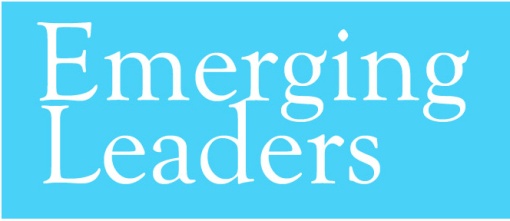 Organization Acknowledgement FormInstructions: Please print in the below spaces and sign at the bottom of the form. This form can be scanned and emailed back to Rachel Swan at rachel@gnof.org. I, _______________________________ am the Executive Director of ____________________________. I acknowledge that ________________________________________ is applying for the Greater New Orleans Foundation’s Emerging Leaders program. I am aware of the commitments required of my employee in order to be a part of this program and I give my consent for my employee to sign up for the Emerging Leaders program (please intial boxes and sign below):________	I have reviewed the fact sheet for Emerging Leaders.________	I understand and support the commitments required of my employee in order to be 			a part of this program, including:Implementation of an organizational focused action-planAttendance at all Emerging Leaders required meetings._____________________________________			_______________________Signature							Date